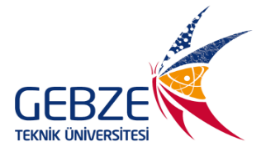 TarihGEBZE TEKNİK ÜNİVERSİTESİ REKTÖRLÜĞÜ………………………. Fakültesi Dekanlığı’na/Enstitüsü Müdürlüğü’ne                        ……/……/……. tarihinde Resmi Gazete’de ve Üniversiteniz web sayfasında yayımlanan ilanınız üzerine ………… Fakültesi/Enstitüsü ………… Bölümü …………….  Anabilim Dalı ………..ilan numaralı  Doktor Öğretim Üyesi kadrosuna başvurmak istiyorum. Başvurum için gerekli evraklar ekte sunulmuştur.               Başvurumun kabul edilmesi için gereğini saygılarımla arz ederim.           Başvuru Sahibinin Adı Soyadı       İmzasıADRES: TEL:E-POSTA:  EKLER:T.C. Kimlik Kartı Fotokopisi ve 1 (bir) adet fotoğrafYÖKSİS formatında Özgeçmiş ve Eserler listesi  Lisans ve Lisansüstü Diplomaları ile Yurt Dışından Alınmış Diplomalar için YÖK Denklik Belgeleri (Onaylı Kopyası) ya da (e-devlet kabul edilir)Yabancı Dil Belgesi  (e- devlet kabul edilir)AYDEK Başvuru Dilekçesi ve Formu (AYDEK başvurusunun, kadro başvurusu ile eş zamanlı olarak Rektör Yardımcılığı AYDEK Komisyonu’na yapılması ve sonucun adaya bildirilmesine müteakip, sonuç belgesinin başvuru linkine eklenerek ilgili dekanlığa bilgi verilmesi gerekmektedir.)Yukarıda yer alan belgelerin de içinde bulunduğu bilimsel eserlerden oluşan 1 adet USB Bellek veya CD/DVD (Kitap bölümleri, makale, tez, kitap, eserlerin tam metni, eserlere yapılan atıflar vb. tüm akademik çalışmalar)